проект                                                                           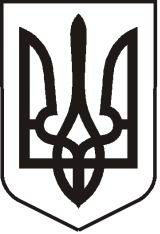 УКРАЇНАЛУГАНСЬКА  ОБЛАСТЬПОПАСНЯНСЬКИЙ  РАЙОН
ПОПАСНЯНСЬКА  МІСЬКА  РАДАШОСТОГО   СКЛИКАННЯДЕВ’ЯНОСТА ПЕРША СЕСІЯРIШЕННЯ22 грудня 2017 року                      м. Попасна 	                                          № 91/Про закріплення права комунальноївласності на земельну ділянку та затвердження  технічної   документації із землеустрою щодо встановлення (відновлення)меж земельної ділянки в натурі (на місцевості)і передачі її в оренду в м. ПопаснаРозглянувши заяву (вх. від 01.12.2017 № 46) *** з проханням затвердити технічну документацію із землеустрою щодо встановлення (відновлення) меж земельної ділянки в натурі (на місцевості), керуючись ст. ст. 12, 93, 122, 125, 126 Земельного кодексу України, Законом України «Про Державний земельний кадастр», Законом України «Про землеустрій»,п. 34 ч.1 ст. 26  Закону України «Про місцеве самоврядування в Україні», Попаснянська міська радаВИРІШИЛА:Закріпити право комунальної власності на земельну ділянку, яка розташована за адресою: Луганська область, Попаснянський район,                 м. Попасна, вулиця Миру, *, площею 0,0296 га, кадастровий номер земельної ділянки 4423810100:06:001:0035 за територіальною громадою м. Попасна в особі Попаснянської міської ради (Луганська обл., м. Попасна, вул. Мічуріна, 1, код ЄДРПОУ 26271498).Затвердити технічну документацію із землеустрою щодо встановлення (відновлення) меж земельної ділянки в натурі (на місцевості) за адресою: Луганська область, Попаснянський район, м. Попасна, вулиця Миру, *, площею 0,0296 га – для обслуговування нежитлової будівлі (крамниця), землі житлової та громадської забудови, кадастровий номер 4423810100:06:001:0035.Передати *** в оренду строком на 10 (десять) років земельну ділянку, яка розташована за адресою: Луганська область, Попаснянський район, м. Попасна, вулиця                    Миру, *, площею 0,0296 га – для обслуговування нежитлової будівлі (крамниця) із земель  житлової та громадської забудови, кадастровий номер 4423810100:06:001:0035, орендна плата – 3 (три) відсотки від нормативної грошової оцінки земельної ділянки.Контроль за виконанням рішення покласти на  постійну комісію міської ради з питань транспорту, зв’язку та благоустрою, земельних  відносин та охорони довкілля.Міський голова                                                                                 Ю.І.ОнищенкоПідготував: Кучеренко, 2 03 89